Honors Physical Science– Semester 1 Final List
Quarter 1
Unit 1 – Density, Graphing, Experimental Design, Measurement (metric, mass, volume, conversions, density)Unit 2 – Velocity, Acceleration, Projectile motion, Free-fall, Graphing MotionUnit 3 - Free-body diagrams, Net Forces, Newton’s Laws of Motion, Weight, Impulse, Collisions and MomentumQuarter 2
Unit 4 - Work, Power, Energy Types and Conservation, Energy graphsUnit 5 – Heat and Temperature, Heating Curves, Thermal Equilibrium, Heat transfer mechanismsUnit 6 – Wave types and properties, Sound and Light, Behaviors of Waves, Electromagnetic spectrumUnit 7 – Static Electricity, Electric Current, Ohm’s Law, CircuitsAfter break, we will spend time on our project, reviewing, and preparing for the exams!





Equation Sheet for Midterm Exam
A car is sitting at a stoplight.  When the light turns green, the driver steps on the gas and begins to accelerate at 2.5 m/s2 for 3 seconds.What is the velocity of the car after the 3 seconds?The driver of the car steps on his brakes and brings the car to a stop in 2.5 seconds.  What is the acceleration of the car as it stops?A rock dropped from the top of a building takes 4.45 seconds to reach the ground.How tall is the building?









How fast is the rock traveling when it hits the ground?









On the graph below, draw a sketch of the following motion: A student is initially standing in the hallway.  At t = 0 seconds, she accelerates to 2 m/s over 4 seconds.  She then walks at that velocity for the next 2 seconds.  She slows down to a stop over 1 second and stands still for 3 seconds.  She accelerates to 2 m/s in the opposite direction in 2 seconds and then runs at that velocity for 3 seconds.














Make a position vs. time graph for the motion above.What is the total displacement of the student from the starting point? (Please show your work)







What is the maximum acceleration of the student and when does it occur? (Please show your work.)

Identify which of the following force diagrams (free-body diagrams) represent the situation described in the sentences below by writing the letter in the blank after each sentence.Which diagram shows an accelerating object?  ______________
Which diagrams show an object that is moving at a constant velocity?  ______________
Which diagrams show an object that is falling without air resistance? ________________
Which diagram would you draw to show that an object was moving to the right and 

friction was acting on it to slow it down?  _______________
Which diagram would represent an elevator that is in motion between floors?   _______________
In which diagrams are the forces acting on the object balanced? ____________________
If the object shown in diagram B were in motion to the right, what would the forces shown acting on it cause the object to do?



How do you know that?




If the object shown in diagram D were in motion to the right, what would the forces shown acting on it cause the object to do?





How do you know that?


Several forces act on a 35 kg object as shown in the diagram below.  What is the weight of the object in Newtons and what is the value of the frictional force when it experiences an acceleration of 2.2 m/s2?

A 3500-kg truck has a velocity of 10 m/s and is heading towards a 1500-kg van that has a velocity of 12 m/s in the opposite direction.  After the collision, the truck has a velocity of 3 m/s in its original direction and the van has a velocity of 4.3 m/s in the same direction as the truck, i.e. it is knocked backwards.
Determine which vehicle had the larger momentum before the collision? _____________





Which vehicle had the larger momentum after the collision? ______________
Which vehicle applied a larger force during the collision? _______________
Which vehicle experienced a larger acceleration? ______________
Which vehicle had a larger change in momentum? _______________
Which object had a larger change in velocity? _______________
Which object experienced a larger impulse during the collision? _______________

A factory worker pushes a 30 kg box a distance of 2.5 meters across the floor with a force of 100 N applied in the horizontal direction.  While he does this, a frictional force of 80 N acts on the box in a direction that is opposite its motion.How much work does the person do on the box?






How much work does the force of friction do on the box while it moves 2.5 meters?






What is the total amount of work done on the box over the 2.5 meters?



What is the kinetic energy of the box after it is pushed for 2.5 meters?



How fast is the box moving after the 2.5 meters?
The factory worker stops pushing on the box once it has moved 2.5 meters.  How far will the box slide before it comes to rest?








A 12,000 kg truck is moving at 25 m/s when the driver realizes that the brakes do not work.  To stop the truck, he manages to pull it onto a runaway truck ramp.  The truck travels up the ramp, reaching a final height of 22 meters.What was the initial EK of the truck?




What is the final EG of the truck?




How much energy is lost due to friction (EInt)?


Construct an energy bar graph for the situation on the graphs below.









A 0.140 kg baseball traveling at 20 m/s moves a fielder's glove 0.175 m when the ball is caught. Construct an energy bar graph of the situation, with the ball as the system.









What was the average force exerted by the ball on the glove?





For the picture below, use the terms in the box to complete the picture of the electromagnetic spectrum.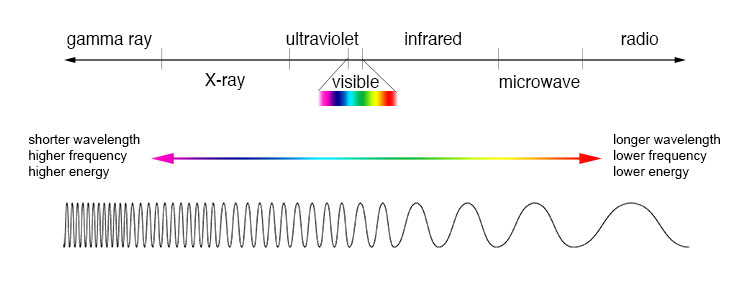 What is the frequency of red light that has a wavelength of 6.10 x 10-7m?What is the wavelength of a 341 Hz sound, assuming that vsound = 345m/s?






The Browns’ games are broadcast on 100.7 FM.  The frequency of the wave from this radio station is 100.7 x 106 Hz.  What is the wavelength of this wave?





Which of the following frequencies falls in the auditory range?10 Hz			b.   10, 000 Hz			c.   100, 000 Hz 		d.   100 kHz
A train sounding its horn is moving away from you. The pitch of the horn’s sound will appear to be ________ than if the train was sounding its horn and not moving.higher 			b.   lower			c.   no different		d.  muted
A rainbow is created byreflection			b.    dispersion			c.     sound waves		d.  diffraction
Which of the following is not an electromagnetic wave?Infrared Light		b.   Blue Light			c.   X-Rays			d.   Ultrasound
When light strikes a mirror it will tend to _______________.be absorbed		b.   be reflected		c.   be refracted		d.   be amplified	Sound waves with frequencies greater than 20,000 Hz are infrasonic waves.		b.  supersonic waves.		c.  ultrasonic waves.		d.  impossible.
The type of waves that do not require a medium to carry their energyCompression	b.   Transverse		c.  Mechanical		d.   Electromagnetic
The speed of light in a vacuum is found by averaging the different speeds of all the different colors of light.is chosen to be equal to the speed of yellow light, which moves faster than any other color.is higher for blue light than for red light.is higher for green light than for violet light.is the same for all the different colors of light.
The law of reflection saysall reflected rays are perpendicular to the incident ray.all reflected rays are parallel to the incident ray.all reflected rays are parallel to each other.the angle of reflection equals the angle of incidence.the angle of reflection equals the angle of refraction.
Sound waves cannot travel through outer space because ______________.the gas molecules in space are too far apart and there isn’t enough gravity   they cannot travel through a mediumthey are electromagnetic wavesthey are mechanical waves and require a medium
A train whistle has a frequency of 450 Hz.  You are standing next to the tracks as the train approaches.  Describe the changes in frequency that you would hear as the train approaches you and then passes by you.


How much heat energy must be added to a 1.30 kg sample of water at 40 C to turn it into steam at 125 C? (The specific heat of liquid water is 1 kcal/kg*C, the specific heat of steam is 0.502 kcal/kg*C, and the boiling point of water is 100 C.  The latent heat of vaporization for water is 540 kcal/kg.)

















A container holds 2.53 kg of water at 27 ˚C.  A sample of water at 85 ˚C is added to the container, raising the final temperature to 30.3 ˚C.  Assuming no energy is transferred to the container, how much water at 85 ˚C was added to the original sample?




















A 750- resistor is connected to a 9-volt battery.  What is the power of the resistor?






A 20  light bulb and a 40  light bulb are connected in series arrangement that is in parallel with a 30  light bulb.  The circuit is connected to a 12 Volt battery, with a voltmeter measuring the voltage across the 40  light bulb and an ammeter measuring the current through the 30  light bulb.Draw a diagram showing this circuit.









The voltage across the 40  light bulb is measured to be 8 Volts.  What is the current through the 40  light bulb?







The current through the 30  light bulb is measured to be 0.4 A.  What is the voltage across 30  light bulb?







Determine the current through and voltage across the 20  light bulb.Shorter WavelengthLonger WavelengthRadio WavesGamma RaysMicrowavesUltravioletHigher EnergyLower EnergyRed Light